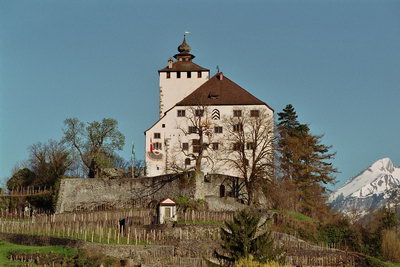 Bezirksschützenverband Werdenberg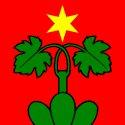 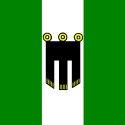 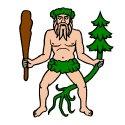 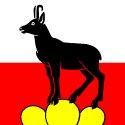 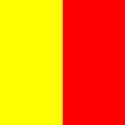         Wartau             Buchs-Räfis               Grabs                    Gams                  SennwaldFreundschafts-Match – 300 mAppenzell-InnerrhodenGlarusSt.Gallen-Werdenberg13. April 2013Schiessanlage Buchs-BuchersplatzRanglisten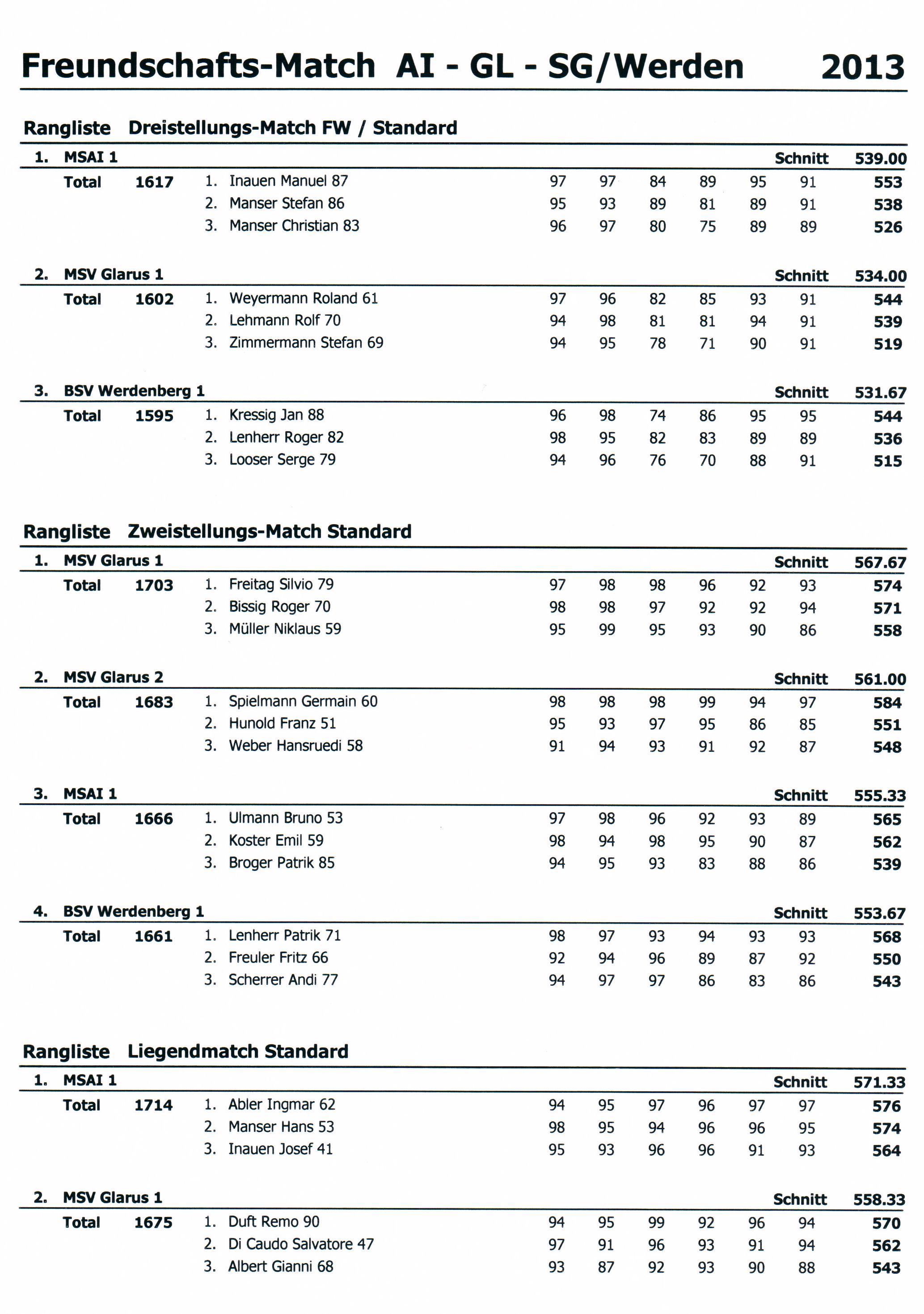 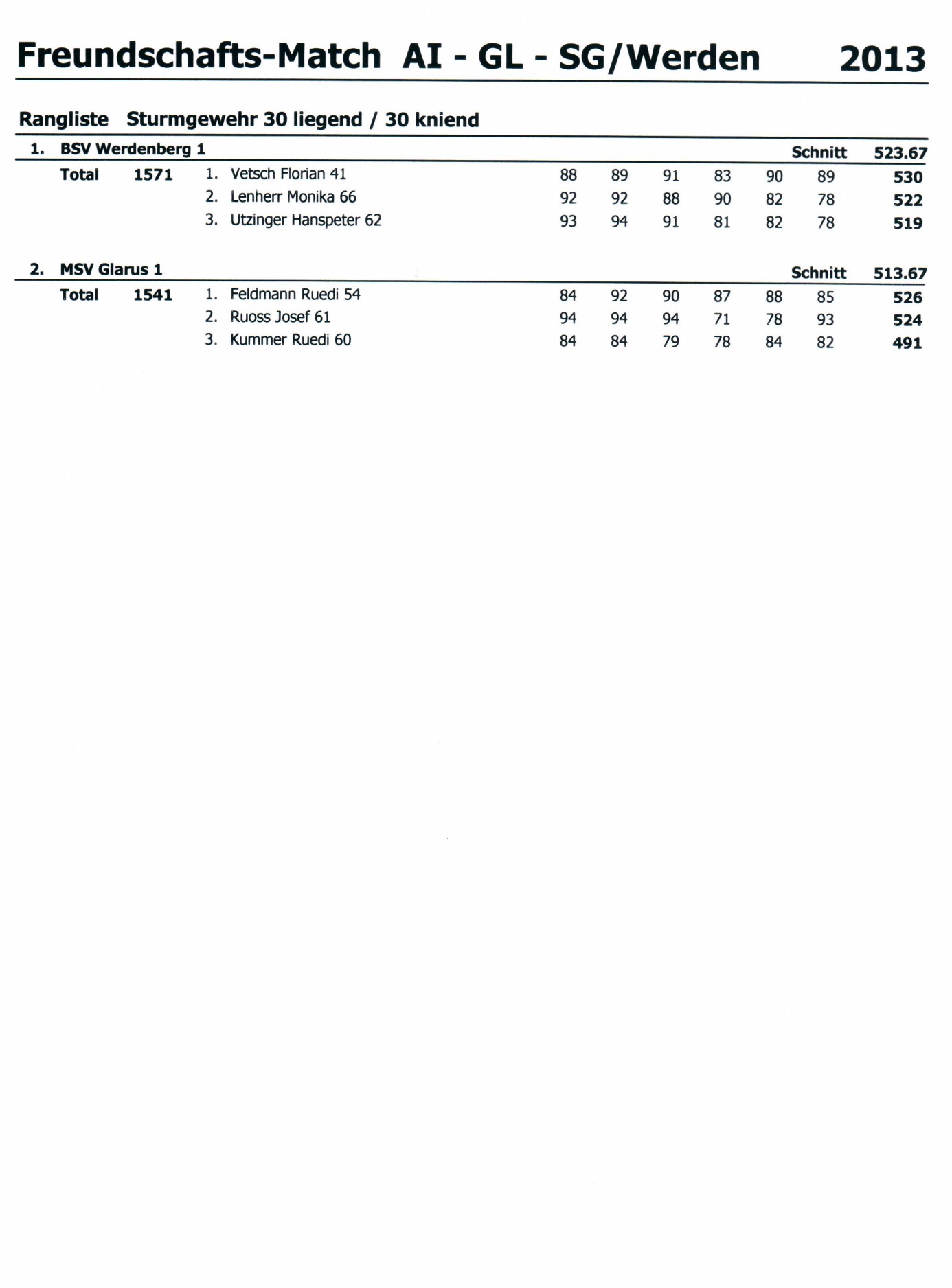 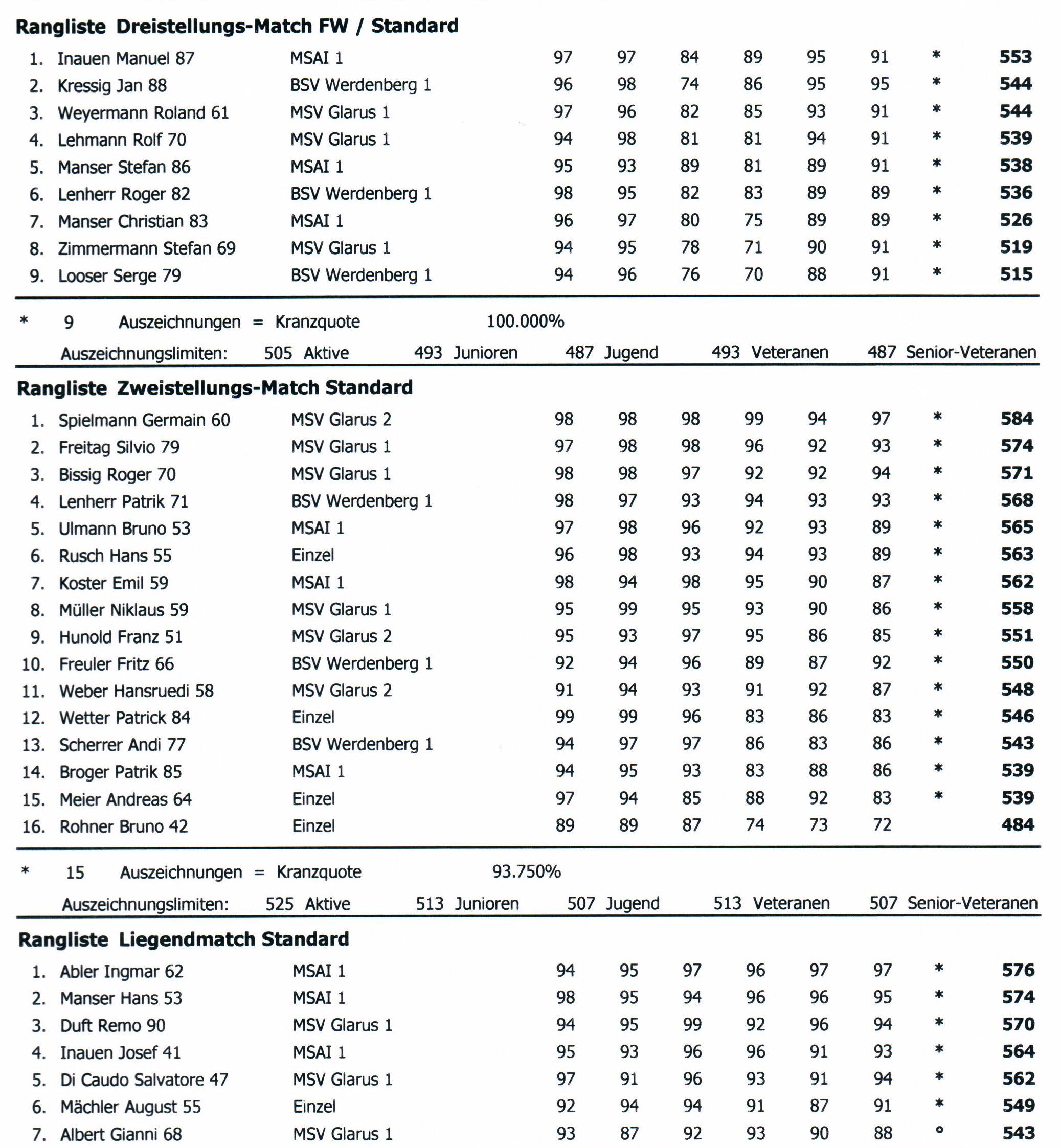 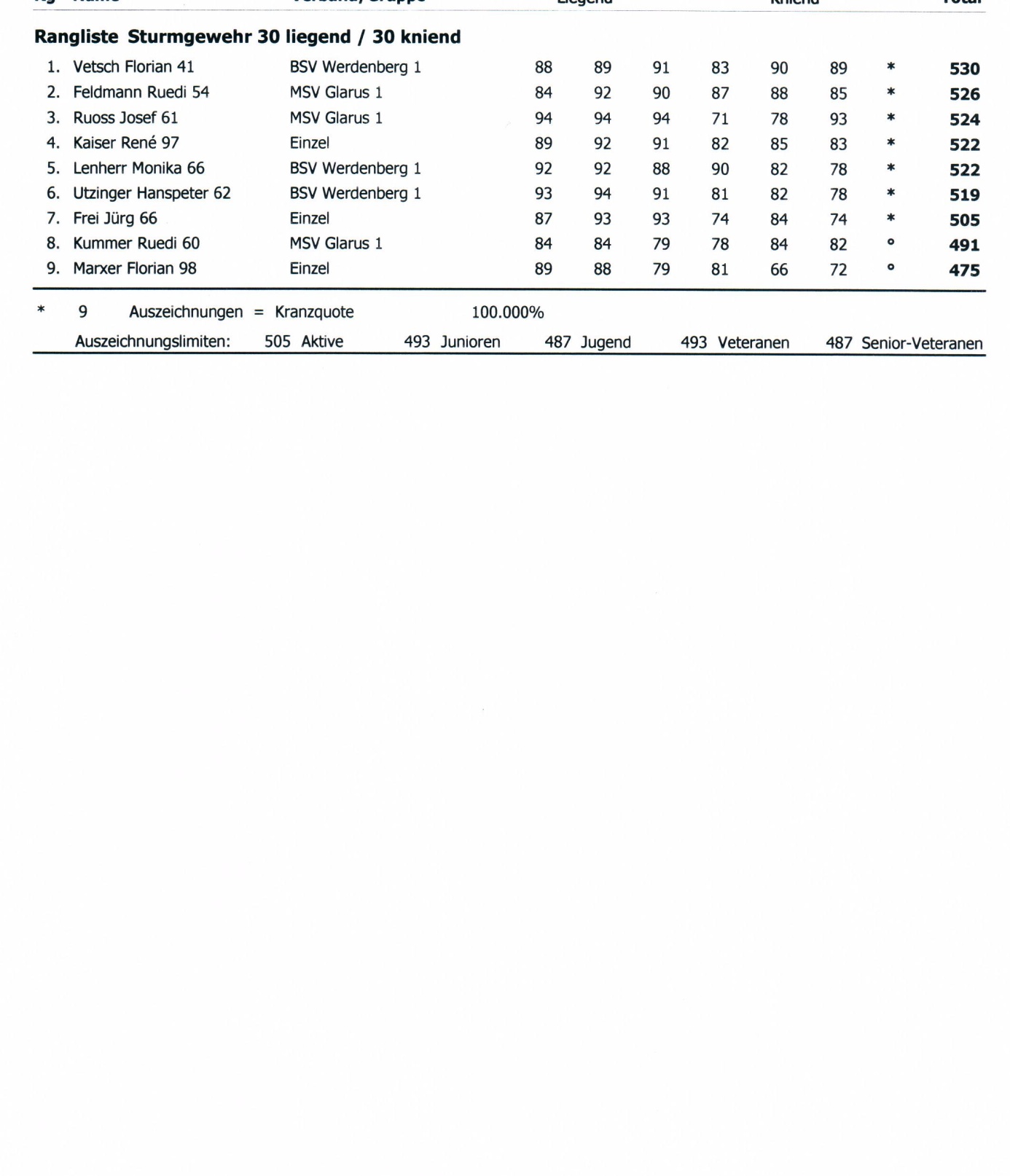 